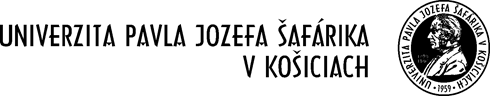 „VZOR“Návrh rámcovej dohodyRámcová dohodauzavretá podľa ust. § 83 zákona č. 343/2015 Z. z. o verejnom obstarávaní a o zmene a doplnení niektorých zákonov v znení neskorších predpisov (ďalej len „zákon o verejnom obstarávaní“)Článok IStrany dohody1.	Predávajúci (doplní uchádzač)	 	Obchodné meno:	.............................................................	Sídlo:			.............................................................	Štatutárny orgán: 	.............................................................Zástupca na jednanie vo veciach zmluvných:	.............................................................Zástupca na jednanie	vo veciach technických	.............................................................	IČO:			.............................................................	IČ DPH:			.............................................................	IBAN:			.............................................................	SWIFT:			.............................................................	Kontakt e-mail:		.............................................................	Tel. č./fax. č.:		.............................................................	Zápis v obch. registri:	.............................................................	(ďalej len „predávajúci“)2.	Kupujúci				Názov:			Univerzita Pavla Jozefa Šafárika v Košiciach	Sídlo:		Šrobárova 2, 041 80 KošiceŠtatutárny orgán:		prof. RNDr. Pavol Sovák, CSc. - rektorIČO: 			00397768IČ DPH:			SK2021157050Zástupca na jednanie vo veciach zmluvných:	JUDr. Zuzana GažováZástupca na jednanievo veciach technických:	Ing. Jozef MaligdaBankové spojenie:	Štátna pokladnicaIBAN:			SK11 8180 0000 0070 0007 4335SWIFT:			SPSRSKBA	Kontakt e-mail:		jozef.maligda@upjs.sk	Tel. č.:			+421 55 234 1680(ďalej len „kupujúci“) (spoločne aj „účastníci dohody“ alebo „strany dohody“)Článok IIÚvodné ustanovenia, právne predpisyTáto rámcová dohoda sa uzatvára v zmysle ust. § 83 zákona o verejnom obstarávaní ako výsledok zadávania nadlimitnej zákazky postupom verejnej súťaže s názvom predmetu: „Potraviny - koreniny a špeciálne potraviny“.Vzájomné vzťahy strán tejto rámcovej dohody sa riadia ust. zákona č. 513/1991 Zb. - Obchodný zákonník v znení neskorších predpisov (ďalej len „Obchodný zákonník“), ust. zákona č. 18/1996 Z. z. o cenách v znení neskorších predpisov (ďalej len „zák. č. 18/1996 Z. z.“) a Vyhláškou Ministerstva financií SR č. 87/1996 Z. z., ktorou sa vykonáva zákon Národnej rady Slovenskej republiky č. 18/1996 Z. z. o cenách v znení neskorších predpisov (ďalej len „vyhl. č. 87/1996 Z. z.“), ust. zákona o verejnom obstarávaní a ďalšími platnými a účinnými právnymi predpismi SR, ktoré upravujú oblasť predmetu tejto rámcovej dohody.Článok IIIPredmet a účel rámcovej dohodyPredmetom tejto rámcovej dohody je stanovenie podmienok pre predávajúceho a kupujúceho pri zabezpečení dodávok tovaru, a to „Potraviny - špeciálne potraviny“ (ďalej len „tovar“).Predávajúci je povinný kupujúcemu dodávať tovar na základe priebežne vystavených samostatných objednávok zo strany kupujúceho podľa jeho potrieb v súlade s Prílohou č. 1 tejto rámcovej dohody.Účastníci tejto dohody sa dohodli, že rozsah a množstvo tovaru uvedené v Prílohe č. 1 je len orientačné a skutočne odobrané množstvo dodávaného tovaru sa bude odvíjať od skutočných potrieb kupujúceho po dobu trvania tejto rámcovej dohody.Predávajúci, ktorému bola zaslaná objednávka na dodávku požadovaného tovaru, je povinný dodať tovar, resp. jeho časť riadne a včas a kupujúci je povinný predávajúcemu zaplatiť za riadne dodaný tovar dohodnutú kúpnu cenu podľa tejto dohody.Predávajúci je povinný v zmysle tejto rámcovej dohody dodávať tovar, ktorý zodpovedá Slovenským technickým normám a normám EÚ.Predávajúci je povinný dodržiavať ustanovenia tejto rámcovej dohody a vykonávať ich v súlade s príslušnými všeobecne záväznými právnymi predpismi a štandardmi kvality uplatňujúcimi sa v danej oblasti. Článok IVCena a platobné podmienkyKúpna cena tovaru je stanovená dohodou účastníkov tejto rámcovej dohody a to v súlade so zák. č. 18/1996 Z. z. a vyhl. č. 87/1996 Z. z.Celková cena dohody za celý predmet plnenia rámcovej dohody je vo výške:Celková cena bez DPH 	.............................. eur (doplní uchádzač)DPH 			.............................. eurCelková cena s DPH 	.............................. eur(Slovom: ...............................................................) Podrobná špecifikácia vybraných druhov tovaru a jednotkové ceny tovaru sú podrobne špecifikované v Prílohe č. 1 tejto rámcovej dohody, ktorá je neoddeliteľnou súčasťou tejto rámcovej dohody.Jednotkové ceny uvedené v Prílohe č. 1 tejto rámcovej dohody sú záväzné počas platnosti a účinnosti tejto rámcovej dohody.Predávajúci na základe samostatnej dohody zníži jednotkové ceny kedykoľvek počas trvania dohody bez potreby uzatvorenia dodatku k tejto rámcovej dohode, a to v prípade zavedenia tzv. akciových alebo sezónnych cien tovaru na trhu.Kúpna cena uvedená v ods. 2 tohto článku je cena určená vrátane balného, cla, dopravných nákladov, vykládky a všetkých nákladov súvisiacich s dodaním tovaru alebo jeho časti na miesto plnenia uvedené v ods. 1 čl. VI tejto rámcovej dohody. Predávajúci je povinný pri výpočte kúpnej ceny za tovar podľa tejto dohody pripočítať DPH podľa aktuálnych všeobecne záväzných právnych predpisov SR, platných a účinných v čase vykonania fakturácie za dodaný tovar.Článok VPostup predávajúceho a kupujúceho pri plnení rámcovej dohodyPredávajúci sa zaväzuje kupujúcemu zabezpečiť a dodávať predmet tejto dohody na základe samostatných priebežných objednávok podľa jeho potrieb v súlade s Prílohou č. 1 tejto rámcovej dohody.Komunikácia medzi predávajúcim a kupujúcim bude prebiehať výlučne v slovenskom jazyku a prostredníctvom na to určených e-mailových adries bližšie špecifikovaných v čl. VI ods. 12 tejto rámcovej dohody, resp. prostredníctvom na to určených osobitných telefonických kontaktov uvedených v priebežných objednávkach. Predávajúci je povinný určiť e-mailovú adresu pre účely prijímania objednávok zo strany kupujúceho a komunikácie vo veci zabezpečenia tovaru.Telefonické preverenie stavu tovaru na sklade predávajúceho sa nepovažuje za objednávku tovaru zo strany kupujúceho v zmysle tejto dohody.Postup pri vystavovaní objednávok k tejto rámcovej dohode:4.1	Pri vystavení objednávky je kupujúci povinný zadávať zákazku v súlade s Prílohou č. 1.4.2	Kupujúci je povinný riadne vystavenú objednávku zaslať predávajúcemu elektronickou komunikáciou na e-mailovú adresu určenú na tento účel. 4.3	Predávajúci je povinný potvrdiť príjem objednávky na e-mailovú adresu kupujúceho obratom, najneskôr však do 12 hodín od jej doručenia a postúpiť ju k vybaveniu.4.4	Potvrdením prijatia objednávky sa táto stáva pre predávajúceho záväzná.V prípade, že predávajúci nebude opakovane dodržiavať postup uvedený v bode 4.3 tohto článku, takéto konanie predávajúceho bude považované za neplnenie si povinností vyplývajúcich z tejto rámcovej dohody s následným právom kupujúceho odstúpiť od tejto rámcovej dohody.Po elektronickom potvrdení prijatia objednávky môže kupujúci odoslať písomnú objednávku, podpísanú oprávnenou osobou kupujúceho, prostredníctvom pošty na adresu sídla predávajúceho uvedenú v čl. I tejto rámcovej dohody.Každá objednávka musí obsahovať minimálne nasledovné náležitosti:názov, sídlo kupujúceho a predávajúceho, číslo účtu, bankové spojenie kupujúceho, IČO, DIČ, kontaktné údaje osoby poverenej na vystavenie objednávky na strane kupujúceho (meno, telefón, e-mail),číslo objednávky,druh a požadované množstvo tovaru v súlade s Prílohou č. 1 tejto rámcovej dohody, jednotkovú cenu bez DPH v súlade s Prílohou č. 1 tejto rámcovej dohody,celkovú cenu za dodávku tovaru s DPH v súlade s Prílohou č. 1 tejto rámcovej dohody,dátum a miesto dodania tovaru,kontaktné údaje osoby kupujúceho, poverenej na prevzatie dodávky (meno, telefón, e-mail), dátum,iné v rozsahu predmetu plnenia tejto rámcovej dohody.Článok VIDodacie podmienkyMiestom plnenia je Univerzita Pavla Jozefa Šafárika v Košiciach, jej fakulty, ústavy a pracoviská, bližšie definované v samostatných objednávkach.Predávajúci je povinný dodať tovar kupujúcemu v dohodnutom množstve, rozsahu, kvalite, v požadovaných technických parametroch, v bezchybnom stave a dohodnutom termíne v zmysle špecifikácie podľa Prílohy č. 1 tejto rámcovej dohody.Lehota dodania tovaru pre položky uvedené v Prílohe č. 1 je najneskôr do 24 hodín od momentu potvrdenia objednávky predávajúcim na miesto určenia uvedené v ods. 1 tohto článku rámcovej dohody, bližšie spresnené príslušnou objednávkou.Dodávka tovaru je realizovaná podľa potreby a požiadaviek individuálne dohodnutých v samostatnej objednávke kupujúceho podľa článku V tejto dohody.Predávajúci potvrdí kupujúcemu dodanie tovaru 24 hodín vopred. Ak predávajúci nesplní svoju povinnosť v deň doručenia, ale až nasledujúci pracovný deň, náklady súvisiace s neuskutočnením prevzatia tovaru, ako aj prípadnú náhradu škody, znáša predávajúci.Dodávka tovaru bude realizovaná dopravou na náklady predávajúceho s vynesením zabezpečeným poverenými osobami predávajúceho na miesto určené kupujúcim.Predávajúci zabezpečí dodávku objednaného tovaru motorovými vozidlami spĺňajúcimi hygienické požiadavky tak, aby bola zabezpečená dostatočná ochrana tovaru pred jeho zničením, poškodením alebo znehodnotením.V prípade, ak dodaný tovar nespĺňa vlastnosti požadované kupujúcim v tejto rámcovej dohode, kupujúci je oprávnený prevzatie takejto dodávky písomne odmietnuť s uvedením dôvodov odmietnutia.Predávajúci je povinný dodať kupujúcemu kvalitný a nezávadný tovar, ktorý nesmie javiť známky porušenia obalu, vlhkosti a nesmú sa v ňom vyskytovať nečistoty.Predávajúci je povinný dodávať tovar v lehote, v ktorej z doby spotreby vyznačenej na dodanom tovare alebo na dodacom liste neuplynula viac ako 1/3.Kupujúci nadobudne vlastnícke právo k tovaru dňom jeho prevzatia v mieste plnenia. Prevzatie tovaru potvrdí podpisom oprávnenej osoby kupujúceho a odtlačkom pečiatky na dodacom liste. Dodací list je neoddeliteľnou súčasťou každej faktúry.Kontaktné údaje predávajúceho pre účely prijímania objednávok: meno a priezvisko:	.................................................... e-mail:	....................................................tel. č.:	.................................................... (doplní uchádzač)Článok VIIPlatobné podmienkyKupujúcemu vzniká povinnosť na zaplatenie ceny predávajúcemu po riadnom dodaní a odovzdaní objednaného tovaru podľa tejto rámcovej dohody predávajúcim, a to na základe vystavenej faktúry, ktorá musí byť v súlade s objednávkou vystavenou kupujúcim. Súčasťou faktúry musí byť dodací list potvrdený povereným zástupcom kupujúceho aj predávajúceho, a to ich podpismi a odtlačkami pečiatok. Kupujúci a predávajúci sa zaväzujú vo všetkých písomných materiáloch a dokladoch prináležiacich k tejto rámcovej dohode (ako napr. listoch, dodacích listoch, faktúrach, atď.) uvádzať číslo tejto rámcovej dohody.Kupujúci nie je oprávnený poskytovať predávajúcemu žiadne preddavky, zálohy ani iné peňažné, či nepeňažné plnenia v súvislosti s plnením predmetu tejto dohody.Predávajúci je povinný vyhotoviť a predkladať kupujúcemu faktúru najneskôr do 5 pracovných dní odo dňa odovzdania a prevzatia tovaru kupujúcim, ktorá musí obsahovať všetky náležitosti daňového dokladu v súlade s ust. zákona č. 222/2004 Z. z. o dani z pridanej hodnoty v znení neskorších predpisov. Predávajúci nie je oprávnený fakturovať žiadnu ďalšiu odplatu za služby súvisiace s dodaním tovaru. Predávajúci je povinný predkladať uvedené doklady v tomto odseku tohto článku dohody podpísané zástupcom predávajúceho, písomne doručenou poštovou zásielkou alebo osobne na adresu kupujúceho uvedenú v čl. I tejto dohody.Lehota splatnosti faktúry je 30 kalendárnych dní odo dňa doručenia faktúry na adresu sídla kupujúceho uvedenú v čl. I tejto rámcovej dohody.Ak nastane potreba realizácie Smernice Európskeho parlamentu a Rady 2014/55/EÚ o elektronickej fakturácii v činnosti kupujúceho pri uplatňovaní záväzkovo-právnych vzťahov, bude predávajúci povinný vystaviť faktúru v súlade s ustanoveniami zákona č. 215/2019 Z. z. o zaručenej elektronickej fakturácii a centrálnom ekonomickom systéme a o doplnení niektorých zákonov a sprístupniť ju bezodkladne kupujúcemu.V prípade, že faktúra nebude obsahovať všetky stanovené náležitosti podľa rámcovej dohody a príslušných všeobecne záväzných právnych predpisov SR, alebo v nej nebudú uvedené správne údaje podľa tejto rámcovej dohody alebo v prípade, ak nebude v súlade s príslušnou objednávkou, je kupujúci povinný faktúru neuhradiť a vrátiť predávajúcemu k jej oprave. Nová lehota splatnosti faktúry začne plynúť až dňom riadneho doručenia opravenej faktúry. Úhrada faktúr bude prebiehať bezhotovostným platobným stykom na účet predávajúceho po dodaní predmetu plnenia uvedeného v príslušnej objednávke podľa tejto rámcovej dohody a za ceny a podľa špecifikácie uvedenej v Prílohe č. 1 k tejto rámcovej dohode.Kupujúci nezodpovedá za omeškanie platieb v prospech predávajúceho, ktoré budú zapríčinené zo strany jeho peňažného ústavu.Článok VIIISubdodávateliaZoznam subdodávateľov predávajúceho, ktorý predložil predávajúci do času uzavretia rámcovej dohody spolu s uvedením údajov o všetkých známych subdodávateľoch v zmysle ust. § 41 zákona o verejnom obstarávaní, údaje o osobe oprávnenej konať za subdodávateľa v rozsahu meno a priezvisko, adresa pobytu a dátum narodenia, tvorí Prílohu č. 2 tejto dohody. Predávajúci je povinný písomne oznámiť kupujúcemu akúkoľvek zmenu údajov o subdodávateľovi, a to do 5 pracovných dní odo dňa, kedy sa predávajúci dozvedel o tejto zmene.Ak v čase uzavretia dohody predávajúcemu neboli známi subdodávatelia a predávajúci má v úmysle realizovať predmet tejto dohody prostredníctvom subdodávateľa, predávajúci tak môže urobiť iba s predchádzajúcim písomným súhlasom kupujúceho. Zámer realizácie predmetu tejto dohody prostredníctvom subdodávateľa predávajúci bezodkladne písomne oznámi predávajúcemu s uvedením údajov o osobe oprávnenej konať za subdodávateľa v rozsahu meno a priezvisko, adresa pobytu a dátum narodenia.K zmene subdodávateľa môže dôjsť len po odsúhlasení kupujúcim. Predávajúci je povinný najneskôr 5 pracovných dní pred dňom, ktorý predchádza dňu, v ktorom nastane zmena subdodávateľa, písomne oznámiť kupujúcemu zámer zmeny subdodávateľa s uvedením identifikačných údajov pôvodného aj nového subdodávateľa, údaje o osobe oprávnenej konať za subdodávateľa v rozsahu meno a priezvisko, adresa pobytu a dátum narodenia (aktualizovaný zoznam subdodávateľov).Predávajúci je povinný postupovať pri výbere subdodávateľa tak, aby náklady vynaložené na zabezpečenie plnenia predmetu dohody boli primerané jeho kvalite a cene a tak, že subdodávatelia podieľajúci sa na plnení predmetu dohody budú kvalifikovaní na svoje profesie vzťahujúce sa na plnenie tejto dohody a budú mať potrebné oprávnenia a osvedčenia k plneniu predmetu dohody. Článok IXZáručná doba a zodpovednosť za vadyPredávajúci zodpovedá za to, že tovar bude:riadne dodaný v súlade s touto rámcovou dohodou,mať vlastnosti dohodnuté v tejto rámcovej dohode,v súlade so všeobecne záväznými právnymi predpismi a požiadavkami v zmysle predpisov Európskej únie pre potraviny,zodpovedať požiadavkám stanoveným v technických normách a zákonu č. 152/1995 Z. z. o potravinách v znení neskorších predpisov a príslušným vyhláškam v súlade s Potravinovým kódexom SR.Predávajúci poskytne na tovar záruku určenú výrobcom (spotrebná lehota), ktorá musí byť vyznačená na obaloch tovaru alebo pri nebalenom tovare v dodacom liste.Kupujúci si vyhradzuje právo neprevziať tovar so zjavnými vadami v takom množstve a rozsahu, na aké sa zjavná vada vzťahuje.Vady zjavné, kvalitatívne alebo množstevné, zistené pri prevzatí tovaru, je kupujúci oprávnený reklamovať v lehote najneskôr do 24 hodín odo dňa prevzatia tovaru vo forme písomnej reklamácie.Skryté vady má kupujúci právo reklamovať bez zbytočného odkladu, najneskôr do konca záručnej lehoty.Vady predmetu dohody budú kupujúcim reklamované písomne s doručením elektronickou poštou bezodkladne po zistení vady predmetu dohody. Reklamácie na dodaný tovar je predávajúci povinný vybaviť bezodkladne, v zmysle príslušných ustanovení Obchodného zákonníka.Kupujúci je oprávnený v prípade zistenia akýchkoľvek vád dodaného tovaru:žiadať predávajúceho o výmenu vadného tovaru za nový, bezvadný tovar, resp. žiadať predávajúceho o dodanie chýbajúceho tovaru;odstúpiť od objednávky tovaru v prípade nesplnenia povinnosti predávajúceho dodať na základe reklamácie nový, bezvadný, náhradný alebo chýbajúci tovar v lehote na vybavenie reklamácie podľa ods. 4 tohto článku dohody;žiadať náhradu škody spôsobenej dodaním vadného tovaru.V prípade opakovaného dodania vadného tovaru predávajúcim má kupujúci právo na odstúpenie od tejto dohody a bezodkladné vrátenie zaplatenej kúpnej ceny za dodaný vadný tovar.Článok XZmluvné pokuty a sankcieV prípade omeškania predávajúceho so splnením dohodnutého termínu dodania objednaného tovaru je kupujúci oprávnený požadovať od predávajúceho zmluvnú pokutu vo výške 0,02% zo sumy podľa čl. IV ods. 2 tejto dohody, a to za každý aj začatý deň omeškania. Tým nie je dotknuté právo kupujúceho na náhradu škody v rozsahu prevyšujúcom zmluvnú pokutu.V prípade omeškania kupujúceho s úhradou faktúry v dohodnutom termíne splatnosti je predávajúci oprávnený uplatniť voči kupujúcemu úrok z omeškania vo výške podľa ust. § 369 ods. 2 Obchodného zákonníka z neuhradenej fakturovanej čiastky za každý aj začatý deň omeškania, s výnimkou okolností charakterizovaných ako vyššia moc.Ak predávajúci dodá kupujúcemu tovar v rozpore s čl. III ods. 5 alebo čl. V tejto rámcovej dohody, je kupujúci oprávnený požadovať od predávajúceho zmluvnú pokutu vo výške 100% z ceny takto dodaného tovaru.Kupujúci je oprávnený započítať svoju pohľadávku titulom náhrady škody alebo uplatnenej zmluvnej pokuty voči predávajúcemu a jeho pohľadávke na zaplatenie kúpnej ceny.Strany dohody zhodne vyhlasujú, že výška zmluvnej pokuty je primeraná, je v súlade so zásadou poctivého obchodného styku a je dohodnutá s prihliadnutím na význam zabezpečovaných povinností podľa tejto rámcovej dohody.Článok XIZmena dohodyTúto dohodu je možné počas jej trvania zmeniť vo forme písomného dodatku k tejto dohode, pokiaľ tieto zmeny nebudú v rozpore s ust. § 18 zákona o verejnom obstarávaní. Tým nie je dotknuté ustanovenie čl. IV ods. 4 tejto dohody.Túto dohodu je možné zmeniť, ak potreba zmeny vyplynula z okolností, ktoré kupujúci ako verejný obstarávateľ nemohol pri vynaložení náležitej starostlivosti predvídať a zmenou sa nemení charakter rámcovej dohody.Túto dohodu je možné zmeniť počas jej trvania bez nového verejného obstarávania dodatkom k tejto dohode maximálne do 10% hodnoty pôvodnej ceny dohody uvedenej v čl. IV ods. 2 tejto dohody.Túto dohodu je ďalej možné zmeniť počas jej trvania vo forme písomného dodatku k tejto dohode, ak:nastane neočakávaná potreba dojednať medzi stranami dohody zmenu termínu plnenia z dôvodov:vzniku skutočností definovaných ako vyššia moc,vzniknutých nepredvídaných prekážok zo strany kupujúceho,nastane situácia vedúca k nahradeniu pôvodného predávajúceho novým predávajúcim, za podmienky, že tento predávajúci spĺňa pôvodne určené podmienky účasti a je právnym nástupcom pôvodného predávajúceho v dôsledku jeho reorganizácie, vrátane zlúčenia a splynutia alebo úpadku,je potrebné upraviť zoznam subdodávateľov, ktorý tvorí Prílohu č. 2 tejto rámcovej dohody,u predávajúceho nastane dôvodná potreba na zmenu osoby a údajov uvedených v čl. VI ods. 12 tejto dohody, nastane potreba vykonať formálne alebo administratívne zmeny dohody (napr. zmena v osobe štatutárneho orgánu, zmena čísla bankového účtu a pod.).V súlade s ust. § 18 ods. 1 písm. a) zákona o verejnom obstarávaní sú strany dohody oprávnené na základe súhlasu obidvoch strán uzavrieť dodatok k tejto dohode a rozšíriť rozsah predmetu tejto dohody o nové druhy tovaru, ktoré neboli zahrnuté do pôvodnej dohody, ak:potreba dodávania týchto druhov tovarov vznikla počas trvania tejto dohody,predmetom dodatku je dohoda o cene nových druhov tovarov adodávky nových druhov tovarov predávajúci ponúka kupujúcemu za akciové ceny pri zachovaní akosti a kvality.V súlade s ust. § 18 ods. 1 písm. a) zákona o verejnom obstarávaní sú strany dohody oprávnené na základe súhlasu obidvoch strán uzavrieť dodatok k tejto dohode a nahradiť druhy tovaru uvedené v Prílohe č. 1 tejto rámcovej dohody novými druhmi tovaru, ak:nové druhy tovaru majú kvalitatívne lepšie zloženie a vlastnosti, ako majú druhy tovaru, ktoré sa nimi nahrádzajú alebo je preukázateľne ukončená výroba nahradzovaného druhu tovaru,predmetom dodatku je dohoda o cene nových druhov tovarov,cena nových druhov tovaru nepresiahne cenu nahradzovaných druhov tovaru.Článok XIIOdstúpenie od dohodyKtorákoľvek zo strán dohody je oprávnená okamžite odstúpiť od tejto dohody pri podstatnom porušení povinnosti vyplývajúcej z tejto dohody a požadovať náhradu škody, ktorá jej vznikla zavinením druhej strany dohody. Strany dohody sa dohodli, že za podstatné porušenie povinnosti budú považovať:porušenie povinnosti za podmienok uvedených v ust. § 345 ods. 2 Obchodného zákonníka, aleboporušenie povinnosti zakladajúcej niektorý z dôvodov pre okamžité odstúpenie od dohody uvedený v ods. 2 alebo 3 tohto článku dohody.Kupujúci je oprávnený okamžite odstúpiť od tejto dohody aj v nasledovných prípadoch:predávajúci je v omeškaní s dodávkou tovaru, okrem prípadu, ak dôvodom sú skutočnosti charakterizované ako vyššia moc,predávajúci nedodržiava kvalitu dodania predmetu zákazky a kupujúcim zistené vady neodstráni v dohodnutých termínoch, pričom za opakované sa v tomto prípade rozumie viac ako dvakrát,predávajúci bezdôvodne viac ako dvakrát odmietne dodať predmet zákazky alebo jeho časť,predávajúci viac ako trikrát poruší niektorú z povinností, ktorá mu vyplýva z ustanovení tejto rámcovej dohody alebo z ustanovení príslušných právnych predpisov,predávajúci zadá celý predmet dohody ako subdodávku alebo postúpi zákazku inému predávajúcemu alebo inej osobe bez požadovaného súhlasu kupujúceho,kupujúci pri dodávke predmetu dohody koná spôsobom, kedy kupujúcemu vzniká škoda alebo hrozí vznik škody,ak sa voči predávajúcemu vedie konkurzné konanie alebo bol podaný návrh na začatie konkurzného konania, resp. návrh na začatie konkurzného konania bol zamietnutý z dôvodu nedostatku majetku, alebo ak bolo voči predávajúcemu začaté vyrovnávacie konanie alebo reštrukturalizácia,predávajúci vstúpil do likvidácie.Predávajúci je oprávnený okamžite odstúpiť od tejto dohody v prípade, ak kupujúci je v omeškaní s úhradou fakturovanej ceny za predmet dohody o viac ako 30 kalendárnych dní.Strany dohody sú oprávnené okamžite odstúpiť od tejto dohody, ak táto dohoda nemala byť uzavretá s predávajúcim v súvislosti so závažným porušením povinnosti vyplývajúcej z právne záväzného aktu Európskej únie, o ktorom rozhodol Súdny dvor Európskej únie v súlade so Zmluvou o fungovaní Európskej únie.Kupujúci je oprávnený odstúpiť od tejto dohody, ak počas plnenia predmetu dohody bolo právoplatne rozhodnuté o vyčiarknutí predávajúceho z Registra partnerov verejného sektora, alebo ak mu bol právoplatne uložený zákaz účasti vo verejnom obstarávaní podľa § 182 ods. 3 písm. b) zákona o verejnom obstarávaní.Odstúpenie od dohody musí byť oznámené druhej strane dohody písomne s uvedením dôvodu, pre ktorý strana odstupuje od dohody a bez zbytočného odkladu po tom, ako sa o podstatnom porušení tejto dohody dozvedela.Na odstúpenie od tejto rámcovej dohody sa vyžaduje písomná forma. Odstúpenie nadobúda účinnosť dňom riadneho doručenia odstúpenia druhej strane dohody tejto rámcovej dohody.V prípade odstúpenia od dohody ktoroukoľvek stranou dohody budú plnenia začaté v čase odstúpenia riadne ukončené a preukázateľné náklady spojené s plnením predmetu dohody do tej doby v plnej výške zo strany kupujúceho uhradené.Článok XIIIZáverečné ustanoveniaRámcová dohoda sa uzatvára na dobu určitú, a to na dobu 24 mesiacov odo dňa nadobudnutia jej účinnosti alebo do vyčerpania finančného limitu uvedeného v čl. IV ods. 2 tejto dohody. V prípade, ak počas platnosti rámcovej dohody, t. j. v lehote 24 mesiacov odo dňa jej účinnosti, nedôjde k vyčerpaniu finančného limitu (ceny dohody), kupujúci môže lehotu trvania rámcovej dohody zmeniť dodatkom tak, aby bol finančný limit dočerpaný. Táto zmena nesmie presiahnuť lehotu 48 mesiacov odo dňa jej prvej účinnosti.Túto dohodu je možné vypovedať ktoroukoľvek stranou dohody písomnou výpoveďou bez udania dôvodu. Výpovedná doba je 3 mesiace a začína plynúť od prvého dňa mesiaca nasledujúceho po mesiaci, v ktorom bola výpoveď doručená.Strany dohody sa dohodli, že akékoľvek písomnosti vyplývajúce z právneho vzťahu založeného touto dohodou sa budú považovať za doručené aj v prípade, ak sa doporučená zásielka adresovaná na adresu sídla/miesta podnikania druhej strany dohody vráti odosielateľovi ako neprevzatá (napríklad z dôvodu odopretia prevzatia písomnosti alebo neprevzatia písomnosti v odbernej lehote, prípadne z dôvodu neznámeho adresáta); v uvedenom prípade sa písomnosť považuje za doručenú dňom, keď bola kupujúcemu listová zásielka vrátená, i keď sa adresát o tom nedozvedel.V prípade, ak by sa ktorékoľvek ustanovenie tejto rámcovej dohody stalo neplatným, nespôsobuje to neplatnosť rámcovej dohody ako celku.Strany tejto rámcovej dohody zhodne prehlasujú, že všetky spory vzniknuté z tejto rámcovej dohody budú riešiť dohodou. V prípade, že medzi stranami dohody nedôjde k dohode, tieto spory sú strany dohody povinné riešiť v zmysle všeobecne záväzných právnych predpisov SR.Táto rámcová dohoda sa vyhotovuje v 3 vyhotoveniach rovnakej právnej sily, z ktorých každá má platnosť originálu. Po jej podpísaní predávajúci dostane 1 vyhotovenie a kupujúci 2 vyhotovenia.Strany tejto rámcovej dohody vyhlasujú, že ustanoveniam tejto rámcovej dohody porozumeli z hľadiska obsahu i rozsahu, rámcová dohoda vyjadruje ich vôľu, nebola uzatvorená v tiesni ani za nápadne nevýhodných podmienok, pod psychickým, či fyzickým nátlakom, je dostatočne určitá a zrozumiteľná a na znak toho k nej pripájajú svoje podpisy.Táto rámcová dohoda nadobúda platnosť dňom jej podpisu stranami dohody a účinnosť dňom nasledujúcim po dni jej zverejnenia v Centrálnom registri zmlúv Úradu vlády Slovenskej republiky.Neoddeliteľnou súčasťou tejto rámcovej dohody sú:Príloha č. 1 	Špecifikácia predmetu dohody a cenník - Časť B - Špeciálne potravinyPríloha č. 2	Zoznam subdodávateľov Za predávajúceho:	Za kupujúceho:V ........................ dňa ..............................   	V Košiciach dňa ..............................................................................................	...........................................................   Meno, priezvisko, titul, funkcia, podpis 				  prof. RNDr. Pavol Sovák, CSc.oprávnenej osoby (osôb) predávajúceho	                       rektorPríloha č. 1Špecifikácia predmetu dohody a cenníkDruhová skladba jednotlivých položiek, podrobná špecifikácia a predpokladané množstvá jednotlivých položiek predmetu zákazky sú uvedené v Prílohe č. 1 - Špecifikácia predmetu dohody a cenník - Časť B - Špeciálne potraviny vo formáte .xlsx podporovanom aplikáciou Excel.Príloh1APríloha č. 2 (v prípade, ak predávajúci uplatňuje subdodávateľov)Predmet dohody:	Potraviny - koreniny a špeciálne potraviny	Časť B - Špeciálne potravinyKupujúci: Univerzita Pavla Jozefa Šafárika v Košiciach, Šrobárova 2, 041 80 KošicePredávajúci:  ...........................................................................................................................................Zoznam subdodávateľovpodľa ustanovenia § 41 zákona č. 343/2015 Z. z. o verejnom obstarávaníV .................................dňa ................................																										    	 .............................................................                                                                                        meno, priezvisko, titul, funkcia, podpis	oprávnenej osoby (osôb) predávajúcehoNázov a sídlo subdodávateľa/IČOPredmet subdodávkyPodiel subdodávky z celkovej ceny predmetu zákazky v % Osoba oprávnená konať za subdodávateľa (meno a priezvisko, adresa pobytu, dátum narodenia)Názov:Sídlo:IČO:Názov:Sídlo:IČO:Názov:Sídlo:IČO: